ПРОЕКТ                        РЕШЕНИЯОб утверждении «Порядка выпаса и прогона сельскохозяйственных животных на территории сельского поселения Мичуринский  сельсовет муниципального района Шаранский район Республики Башкортостан»          В соответствии с положениями Федерального закона от 06.10.2003 года № 131-ФЗ «Об общих принципах организации местного самоуправления в Российской Федерации», Закона Республики Башкортостан от 30.05.2011 года № 404-з «Об упорядочении выпаса и прогона сельскохозяйственных животных на территории Республики Башкортостан» и в соответствии с Кодексом Республики Башкортостан от 23.06.2011 года № 413-з «Об административных правонарушениях»,  Совет сельского поселения Мичуринский сельсовет  муниципального района  Шаранский район    Республики Башкортостан  решил:       1.Признать утратившим силу  решение Совета сельского поселения Мичуринский сельсовет от 18 ноября 2011 г. №88 «Об утверждении Порядка выпаса и прогона сельскохозяйственных животных на территории сельского поселения Мичуринский сельсовет  муниципального района Шаранский район Республики Башкортостан».2.Утвердить «Порядок выпаса и прогона сельскохозяйственных животных на территории сельского поселения Мичуринский  сельсовет муниципального района Шаранский район Республики Башкортостан».      3.Контроль над выполнением данного решения возложить на постоянную Комиссию Совета сельского поселения Мичуринский   сельсовет муниципального района Шаранский район Республики Башкортостан по развитию предпринимательства, земельным вопросам, благоустройству и экологии.       4. Настоящее решение обнародовать на информационном стенде администрации сельского поселения Мичуринский сельсовет муниципального района Шаранский район Республики Башкортостан и на сайте сельского поселения Мичуринский сельсовет http://sp-michurino.ru/.Заместитель председателя Советасельского поселения  Мичуринский сельсовет                                      В.Л.Имаева                                         с.Мичуринск«___»___20__№ ______ Приложение к решению Советасельского поселения Мичуринский  сельсовет муниципального района Шаранский район  Республики Башкортостан от «___» ____ 20__г.                       № _______«Порядок выпаса и прогона сельскохозяйственных животных на территории сельского поселения Мичуринский  сельсовет муниципального района Шаранский район Республики Башкортостан» 1. Общие положения1.1. «Правила содержания, прогона и выпаса сельскохозяйственных животных на территории сельского поселения Мичуринский  сельсовет муниципального района Шаранский район Республики Башкортостан» (далее по тексту – Правила), разработаны в соответствии с Федеральным  законом  от «06» октября 2003 года № 131-ФЗ «Об общих принципах организации местного самоуправления в Российской Федерации», Закона Республики Башкортостан от 30.05.2011 года № 404-з «Об упорядочении выпаса и прогона сельскохозяйственных животных на территории Республики Башкортостан» и в соответствии с Кодексом Республики Башкортостан от «23» июня 2011 года № 413-з «Об административных правонарушениях»Настоящие Правила обязательны для исполнения предприятиями, учреждениями, организациями независимо от формы собственности, частными предпринимателями при ведении животноводства, а также гражданами, содержащими домашних животных в личном подсобном хозяйстве.1.2. В настоящих Правилах используются следующие понятия:- сельскохозяйственные животные   -   лошади, крупный рогатый скот, овцы, козы, птицы и другие животные, содержащиеся в личных подсобных хозяйствах граждан и у юридических лиц, используемые в целях производства животноводческой продукции, необходимым условием содержания которых является выпас;- безнадзорные животные - животные, находящиеся в общественном месте без сопровождающего лица (за исключением оставленного владельцем на привязи);- владелец животных - физическое или юридическое лицо, которое владеет, распоряжается и (или) пользуется сельскохозяйственными животными на праве собственности или на основании иных вещных прав;-  прогон сельскохозяйственных животных - передвижение сельскохозяйственных животных от места их постоянного нахождения до места выпаса и обратно;- выпас сельскохозяйственных животных - контролируемое пребывание на пастбище сельскохозяйственных животных в специально отведенных местах;- потрава сельскохозяйственных угодий - порча, истребление посевов, трав;- повреждение сельскохозяйственных насаждений — причинение вреда кроне, стволу, ветвям древесно-кустарниковых растений, их корневой системе, повреждение наземной части и корневой системы травянистых растений, не влекущее прекращение роста;- уничтожение сельскохозяйственных насаждений - приведение сельскохозяйственных насаждений в полную непригодность, при которой они навсегда утрачивают свою хозяйственно-экономическую ценность и не могут быть использованы по своему назначению;- пастбища - земельные угодья с травянистой растительностью, используемые для пастьбы животных;-сельскохозяйственные угодья - место, территория как объект сельскохозяйственного использования (поле, лес, пруд, озеро, болото);- отлов - мероприятие по задержанию безнадзорных животных.1.3. Целью настоящих Правил является упорядочение содержания домашних животных на территории сельского поселения Мичуринский   сельсовет, обеспечение проведения профилактических мероприятий по предупреждению заболеваний животных бешенством и другими болезнями, создание условий, исключающих потраву посевов, зеленых насаждений улиц, порчу, снижение количества и качества, находящегося в поле урожая сельскохозяйственных культур, причинение вреда здоровью людей и ущерба имуществу физических и юридических лиц.1.4. Содержание животных допускается при условии соблюдения санитарно-гигиенических норм, ветеринарных норм и настоящих Правил.2. Владелец домашнего сельскохозяйственного животного имеет право:1) получать необходимую информацию о порядке содержания сельскохозяйственных домашних животных в ветеринарных организациях;2) приобретать и отчуждать домашних сельскохозяйственных животных (в том числе путем продажи, дарения, мены) с соблюдением порядка, предусмотренного настоящими Правилами.3. Владелец сельскохозяйственных животных обязан:1) осуществлять хозяйственные и ветеринарные мероприятия, обеспечивающие предупреждение болезней животных и безопасность в ветеринарно-санитарном отношении продуктов животноводства, содержать в надлежащем состоянии животноводческие помещения и сооружения для хранения кормов и переработки продуктов животноводства, не допускать загрязнения окружающей среды отходами животноводства;2) соблюдать зоогигиенические и ветеринарно-санитарные требования при размещении, строительстве, вводе в эксплуатацию объектов, связанных с содержанием животных, переработкой, хранением и реализацией продуктов животноводства;3) предоставлять специалистам в области ветеринарии, являющимся уполномоченными лицами органов и организаций, входящих в систему Государственной ветеринарной службы Российской Федерации, по их требованию животных для осмотра, немедленно извещать указанных специалистов о всех случаях внезапного падежа или одновременного массового заболевания животных, а также об их необычном поведении;4) до прибытия специалистов в области ветеринарии, являющихся уполномоченными лицами органов и организаций, входящих в систему Государственной ветеринарной службы Российской Федерации, принять меры по изоляции животных, подозреваемых в заболевании;5) соблюдать установленные ветеринарно-санитарные правила перевозки и убоя животных, переработки, хранения и реализации продуктов животноводства;6) выполнять указания специалистов в области ветеринарии, являющихся уполномоченными лицами органов и организаций, входящих в систему Государственной ветеринарной службы Российской Федерации, о проведении мероприятий по профилактике болезней животных и борьбе с этими болезнями.7) не допускать свободного выпаса и бродяжничества сельскохозяйственных домашних животных по муниципальному образованию;    8) соблюдать правила прогона по населенному пункту и выпас сельскохозяйственных домашних животных; в утреннее время проводить скот от подворья до мест сбора скота, в конце дня встретить сельскохозяйственных животных и сопроводить до своего подворья; 	9) запрещается допускать сельскохозяйственных животных на детские площадки, зоны отдыха населения и другие места общего пользования; 10) выполнять иные требования, установленные законодательством.4. Содержание сельскохозяйственных домашних животных.4.1. Содержание сельскохозяйственных домашних животных состоит в обеспечении владельцем сельскохозяйственных домашних животных помещением, которое по своей площади должно обеспечивать благоприятные условия для их здоровья, кормами и водой в соответствии с их биологическими особенностями, настоящими Правилами и санитарно-гигиеническими и ветеринарными правилами.4.2. Граждане имеют право на содержание сельскохозяйственных домашних животных при соблюдении требований настоящих Правил содержания сельскохозяйственных домашних животных.4.3. Содержание сельскохозяйственных домашних животных определяется как стойлово - пастбищно-лагерное, то есть:- в осенне-зимний период: стойловый способ - без выгона на пастбище с содержанием животных в приспособленных для этого помещениях во дворах (личных подворьях);- в весенне-летний период: пастбищный способ - выгон животных днем на пастбище для выпаса общественного стада;Сельскохозяйственная птица, кролики, нутрии и иные мелкие сельскохозяйственные животные содержится безвыгульно - во дворах.5. Прогон и выпас сельскохозяйственных животных5.1. Прогон осуществляется под обязательным надзором владельцев сельскохозяйственных животных либо лиц ими уполномоченных.  Владельцы животных обязаны принимать необходимые меры при прогоне скота, обеспечивающие безопасность окружающих людей.5.2. Выпас сельскохозяйственных домашних животных осуществляется в специально отведенных местах пастьбы - пастбищах, под надзором владельцев или лиц ими уполномоченных - пастухами. Владельцы сельскохозяйственных животных, имеющие в пользовании земельные участки, могут пасти своих животных на привязи или в свободном выгуле при условии надлежащего надзора, владельцами. Запрещается выпускать сельскохозяйственных животных для пастьбы без присмотра.5.3. Сельскохозяйственные животные принадлежащие сельскохозяйственным предприятиям, крестьянско-фермерским хозяйствам, предпринимателям выпасаются на личных (паевых) либо арендованных земельных участках.6. Действия (бездействие), расценивающиеся как нарушение правил содержания, прогона и выпаса сельскохозяйственных животныхНарушением Правил содержания, прогона и выпаса являются следующие действия (бездействия):отклонение от установленного маршрута при прогоне сельскохозяйственных животных;2) оставление без присмотра сельскохозяйственных животных при осуществлении прогона и выпаса;3) выпас сельскохозяйственных животных на не отведенных для пастьбы территориях, в т.ч. в береговой полосе водных объектов общего пользования, придорожных полосах автомобильных дорог;4) выпас сельскохозяйственных животных на землях сельскохозяйственного назначения, не предназначенных под пастбища;5) отказ от проведения обязательных профилактических мероприятий: (исследование, иммунизация животных) и нарушение сроков их проведения.7. Безнадзорные животные7.1. Животные, находящиеся на посевных площадях или вблизи их, жилой зоне населенных пунктов и в общественных местах без сопровождения, относятся к категории безнадзорных 7.2. Владельцы безнадзорных животных устанавливаются по установленным метам (клеймению), для чего заинтересованные лица с описанием меты (тавро, татуировки, номера и др.) обращаются с заявлением в администрацию или полицию.7.3. Не меченные безнадзорные животные могут быть задержаны гражданами либо муниципальными или другими хозяйствующими субъектами при наличии соответствующих условий для временного содержания сельскохозяйственных животных.7.4. Содержание животных производится в соответствии с требованиями ветеринарных и санитарных норм и норм действующего законодательства. При установлении собственника (владельца), Собственник животного возмещает расходы, связанные с отловом и с содержанием животного.7.5. Лицо, отловившее безнадзорное животное, обязано возвратить его собственнику (владельцу), а если собственник животного или место его пребывания неизвестны, не позднее трех суток с момента задержания заявить об обнаружении животного в полицию или в администрацию сельского поселения Мичуринский  сельсовет, которые принимают меры к розыску собственника.7.6. На время розыска собственника животного оно может быть оставлено лицом, отловившим его, у себя на содержании и в пользовании либо сдано на содержание и в пользование другому лицу, имеющему необходимые для этого условия. По просьбе лица, отловившего безнадзорное животное, выбор лица, имеющего необходимые условия для его содержания, и передачу ему животного осуществляют полиция или орган уполномоченный администрацией.7.7. Лицо, отловившее безнадзорное животное, и лицо, которому оно передано на содержание и в пользование, обязаны его надлежаще содержать и при наличии вины отвечают за гибель и порчу животного в пределах его стоимости.7.8. Если в течение шести месяцев с момента заявления об отлове безнадзорного животного его собственник не будет обнаружен или сам не заявит о своем праве на него, лицо, у которого животное находилось на содержании и в пользовании, приобретает право собственности на него.8. Ответственность владельцев животных8.1. Предприятия, учреждения, организации и граждане обязаны соблюдать требования настоящих Правил, своевременно и в полном объеме реагировать на требования уполномоченных лиц во избежание появления животных на посевных площадях и вблизи их, в жилой зоне, в местах общего пользования, не допускать порчи зеленых насаждений.Предприятия, учреждения, организации и граждане несут административную ответственность за нарушение настоящих Правил в соответствии с Кодексом Республики Башкортостан «Об административных правонарушениях».8.2. За нарушение настоящих Правил, в соответствии со ст. 7.3 Кодекса Республики Башкортостан от 23 июня 2011 года № 413-з «Об административных правонарушениях» должностное лицо Сельского поселения вправе составить на соответствующее лицо (в том числе лицо, уполномоченное собственником (пастух), владельца животного), совершившее противоправное действие (бездействие), административный протокол с последующей передачей собранного материала в административную комиссию для рассмотрения.Основаниями для составления протокола являются как непосредственное обнаружение безнадзорного домашнего животного с последующим определением собственника (владельца), так и акт приема-передачи при выдаче гражданам животного из места содержания. 8.3. В случае причинения безнадзорным животным материального ущерба в результате потравы, вытаптывания клумб, порчи зеленых насаждений на лицо, виновное в причинении указанного ущерба, налагается обязанность полного возмещения ущерба.9. Контроль за соблюдением настоящих Правил9.1.Должностные лица администрации сельского поселения:        - осуществляют контроль за соблюдением «Порядка выпаса и прогона сельскохозяйственных животных»;        - по заявлениям граждан проводят проверку соблюдения «Порядка выпаса и прогона сельскохозяйственных животных» на территории сельского поселения и, в случаи несоблюдения Правил, составляют протокол об административном правонарушении.  10. Заключение10.1. Настоящий муниципальный нормативный правовой акт сельского поселения Мичуринский  сельсовет вступает в силу с момента его обнародования. Башҡортостан РеспубликаһыШаран районымуниципаль районыныңМичурин ауыл Советыауыл  биләмәһе Советы452638, Мичурин ауылы,тел.(34769) 2-44-48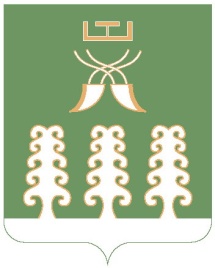 Республика Башкортостанмуниципальный районШаранский районСовет сельского поселенияМичуринский сельсовет452638, с.Мичуринск,тел.(34769) 2-44-48